Социальный благотворительный проект «ЗДОРОВОЕ ПОКОЛЕНИЕ»ВОСПИТАЕМ ЗДОРОВОЕ ПОКОЛЕНИЕ ВМЕСТЕ!Университет персонализированной диетологии и нутрициологии (УПДН) запустил в регионах России онлайн-проект для:родителей подрастающего поколения;бабушек и дедушек, принимающих активное участие в воспитании внуков;работников образовательных и медицинских учреждений.Материалы «Здорового поколения» разработаны врачами педиатрами,эндокринологами, диетологами и нутрициологами. 50 министерств РФ поддержали и одобрили бесплатную программу для Вас!Пройдите по ссылке и зарегистрируйтесь прямо сейчас: https://zdorovoe-pokolenye.ru250 уроков по самым востребованным темам, гайды и методички, чек-листы и онлайн- дневник содержат ответы на вопросы о:ведении здорового образа жизни;осознанном подходе к формированию пищевых привычек;вопросах физического и психологического развития ребѐнка;формировании иммунитета.Проект поможет преодолеть и предупредить появление болезней, связанных с:органами ЖКТ;низким иммунным ответом;расстройством пищевого поведения;дефицитными состояниями минералов и витаминов в организме.Зарегистрируйтесь и начните заботиться о своем здоровье и здоровье своих детей уже сегодня!#здоровоепоколениеупдн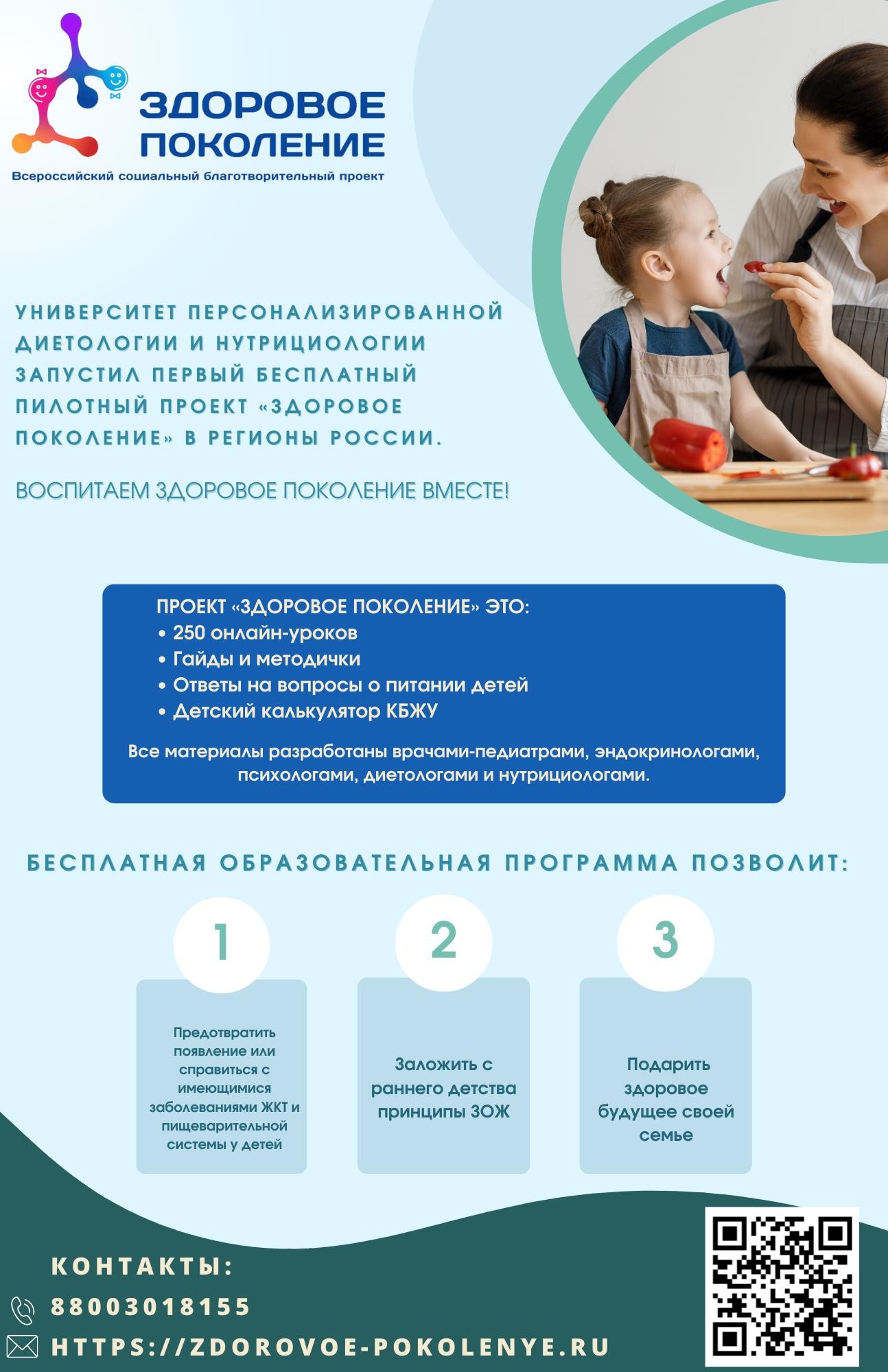 